2019年12月吉日北信がんプロ主催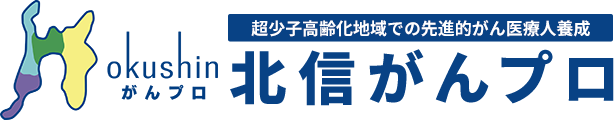 JAMIT，MII，岐阜大学人工知能研究推進センター 協力 2019年度 北信がんプロセミナー Deep Learning 講習会 ご案内  2019年度の北信がんプロセミナーを下記日程で行いたいと存じます. 近年話題となっておりますdeep learning(DL)は放射線治療の分野にも広がってきております. そこで, 本セミナーでは医用画像を用いTensorflow+Kerasによる演習形式のDL講習会を行います. 講師は, 今年の春の学会や各地でDL講習会を開催されております岐阜大学の原先生にお願いいたしました. 皆様のDLへの始めの一歩になることを期待しております. 講習会を行うにあたりいくつかご注意がありますので下の「ご注意」を必ず読んでご登録ください. 皆様のご参加お待ちしております.記日時:    2020年2月29日(土)   10:00 ～ 17:00 場所:    金沢大学 医薬保健学域 保健学類  4号館1F  4111講義室参加費:   無料定員:     30名 (定員になり次第締め切ります)講師 :   原 武史 教授 岐阜大学工学部電気電子・情報工学科
岐阜大学人工知能研究推進センター申し込み方法:下のURLからもしくはQRコードからフォームに入力し登録してください. 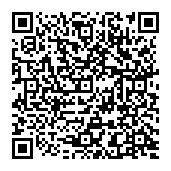 締め切り2020年 1月31日 もしくは定員になり次第締め切りhttps://forms.gle/BpgpmA5wJMeexbx69ご注意: ご自身のノートPCを使っての講習です. 申し込み前にノートPCのメモリが8GB以上あることをご確認ください.Windows10が推奨です. 受講はMacでも可能ですがセットアップマニュアルはWindows用となります．事前準備としていくつかのソフトウェアをダウンロードおよびインストールして頂く必要があります. 参加者には1ヶ月ほど前に事前準備についてお知らせいたします.講習でネットワークに繋ぐ必要があるためノートPCにはWiFi接続が可能である必要があります. また大学ネットワークへ接続するためのアカウントは当日発行いたします. プログラム:9:30-10:00  受付10:00- 17:00 (休憩適宜,  12:00-13:00 昼休み)・畳み込みニューラルネットワークによる画像分類と回帰
・U-Netによる領域分割
・DICOM画像の取り込み  他お問合せ先:   武村 哲浩 (金沢大学 医薬保健研究域 保健学系)  Email:  at@mhs.mp.kanazawa-u.ac.jp   TEL: 076-265-2538 マップ（角間キャンパスではなく鶴間キャンパスとなります）：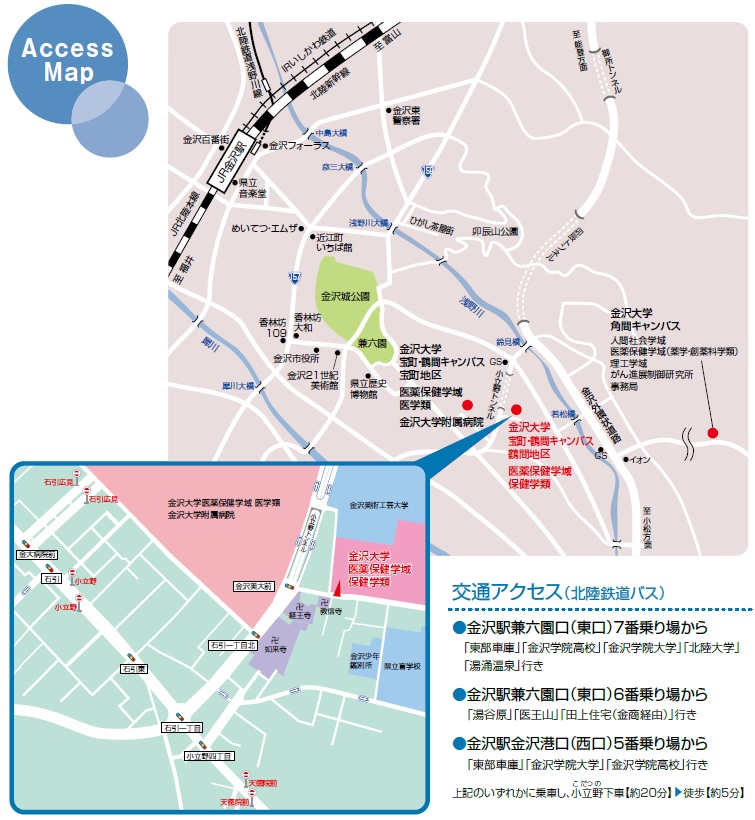 